      Цель: Формировать умение детей предварительно выкладывать готовые детали в определѐнной последовательности на листе и аккуратно наклеивать их. Развивать эстетическое и образное восприятие, чувство формы. Воспитывать интерес к аппликации,  самостоятельность, аккуратность.     Раздаточный материал:  Цветная бумага, ножницы,  кисти для клея, клей, тряпочка, клеѐночка, подставка под кисточку. 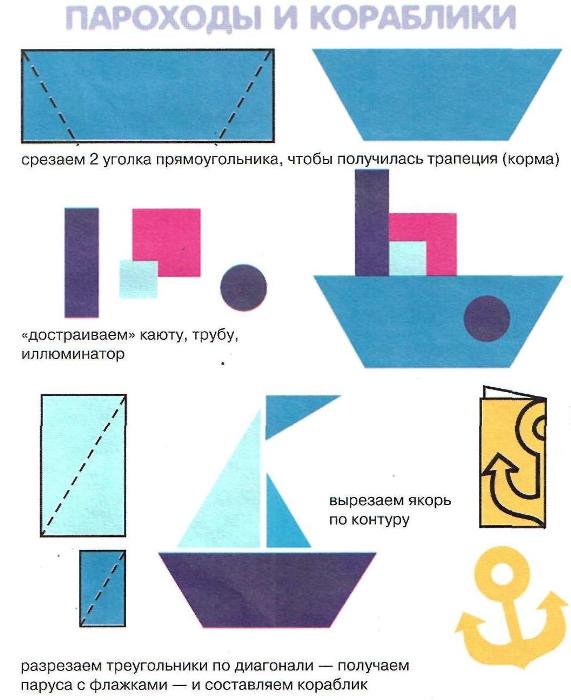 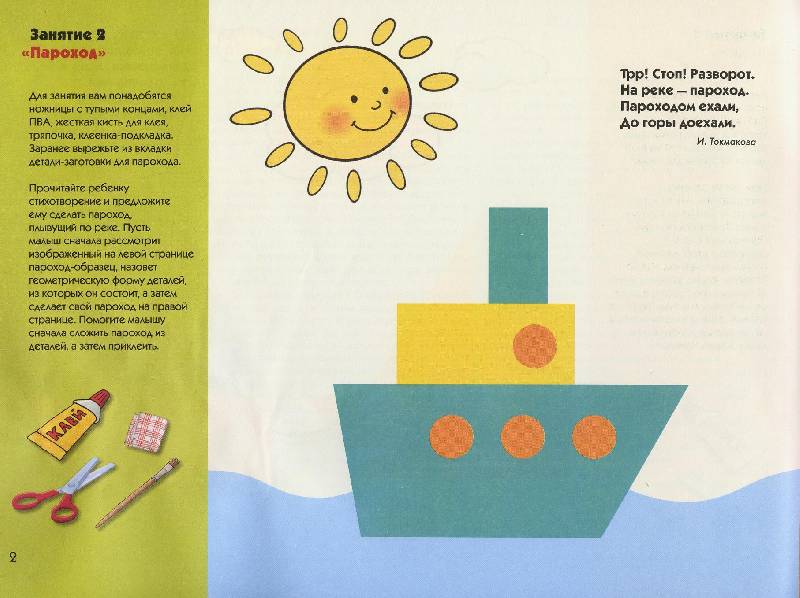 